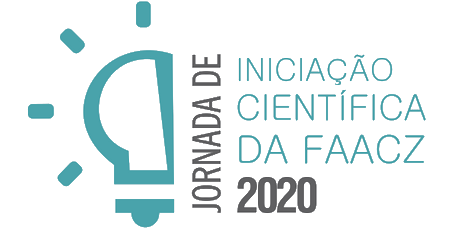 FICHA DE INSCRIÇÃO JORNADA DE INICIAÇÃO CIENTÍFICA FAACZ - 2020NOME DO RESPONSÁVEL PELA INSCRIÇÃO: __________________________________________________________ TELEFONE: (      ) ______________________               EMAIL _____________________________________________ TÍTULO DO TRABALHO: _____________________________________________________________________________________________________________________________________________________________________________________________________________________________________________________________________________________________ALUNOS INTEGRANTES:NOME DO PROFESSOR ORIENTADOR: ____________________________________ASSINATURA DO PROFESSOR ORIENTADOR: ______________________________________* Este ano, devido a pandemia de COVID 19 a Jornada será no formato Remoto e as apresentações serão enviadas para o evento gravadas oralmente antecipadamente.* encaminhar esta ficha preenchida para o e-mail: jornadaicfaacz2020@fsjb.edu.brNomeNomeCursoBolsista? TipoAssinatura12345